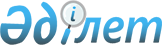 О внесении дополнений в приказ Министра здравоохранения и социального развития Республики Казахстан от 18 декабря 2015 года № 973 "Об утверждении предельных цен на закуп лекарственных средств и изделий медицинского назначения, предназначенных для оказания гарантированного объема бесплатной медицинской помощи на 2016 год"Приказ Министра здравоохранения и социального развития Республики Казахстан от 29 февраля 2016 года № 159. Зарегистрирован в Министерстве юстиции Республики Казахстан 4 марта 2016 года № 13388

      В соответствии с подпунктом 68) пункта 1 статьи 7 Кодекса Республики Казахстан от 18 сентября 2009 года «О здоровье народа и системе здравоохранения» ПРИКАЗЫВАЮ:



      1. Внести в приказ Министра здравоохранения и социального развития Республики Казахстан от 18 декабря 2015 года № 973 «Об утверждении предельных цен на закуп лекарственных средств и изделий медицинского назначения, предназначенных для оказания гарантированного объема бесплатной медицинской помощи на 2016 год» (зарегистрированный в Реестре государственной регистрации нормативных правовых актов № 12622, опубликованный в информационно-правовой системе «Әділет» 30 декабря 2015 года) следующие дополнения:



      в предельных ценах на закуп лекарственных средств и изделий медицинского назначения, предназначенных для оказания гарантированного объема бесплатной медицинской помощи на 2016 год, утвержденных указанным приказом:



      дополнить строками, порядковые номера 695, 696, 697, 698, 699, следующего содержания:      «                                                                   ».



      2. Комитету контроля медицинской и фармацевтической деятельности Министерства здравоохранения и социального развития Республики Казахстан обеспечить в установленном законодательством порядке:

      1) государственную регистрацию настоящего приказа в Министерстве юстиции Республики Казахстан;

      2) в течение десяти календарных дней после государственной регистрации настоящего приказа направление его копии на официальное опубликование в периодических печатных изданиях и в информационно-правовой системе «Әділет»;

      3) направление в печатном и электронном виде в течение пяти рабочих дней со дня подписания в одном экземпляре на государственном и русском языках в Республиканское государственное предприятие на праве хозяйственного ведения «Республиканский центр правовой информации» для включения в Эталонный контрольный банк нормативных правовых актов Республики Казахстан;

      4) размещение настоящего приказа на интернет-ресурсе Министерства здравоохранения и социального развития Республики Казахстан;

      5) в течение десяти рабочих дней после государственной регистрации настоящего приказа в Министерстве юстиции Республики Казахстан представление в Департамент юридической службы Министерства здравоохранения и социального развития Республики Казахстан сведений об исполнении мероприятий, предусмотренных подпунктами 1), 2), 3), 4) настоящего пункта.



      3. Контроль за исполнением настоящего приказа возложить на вице-министра здравоохранения и социального развития Республики Казахстан Цой А.В.



      4. Настоящий приказ вводится в действие после дня его первого официального опубликования.      Министр здравоохранения

      и социального развития

      Республики Казахстан                       Т. Дуйсенова
					© 2012. РГП на ПХВ «Институт законодательства и правовой информации Республики Казахстан» Министерства юстиции Республики Казахстан
				695 Бактерии БЦЖпорошок во флаконе и растворитель (50 мл в контейнере) для приготовления суспензии для интравезикального введенияфлакон31386,66696Допаминраствор/концентрат для приготовления раствора для инъекций 0,5 %, 5 млампула77,09697Лираглутидраствор для подкожного введения 6 мг/мл 3 млшприц-ручка19839,94698Системы одноразовыедля инфузийштука70,75699Системы одноразовыедля переливания кровиштука101,87